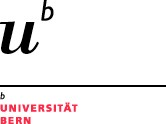 Faculty of Humanities | Dean’s officeLänggassstrasse 49 | 3012 Bern | +41 (0) 31 984 8091Dissertation DeclarationI hereby confirm that I have written the dissertation entitled:in the field ofwithout unlawful help, and that I have not submitted it at another university in order to obtain an academic degree.I hereby confirm that I have written the dissertation entitled:in the field ofwithout unlawful help, and that I have not submitted it at another university in order to obtain an academic degree.January 24, 2024Signature: